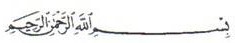 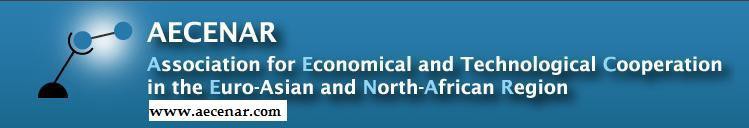 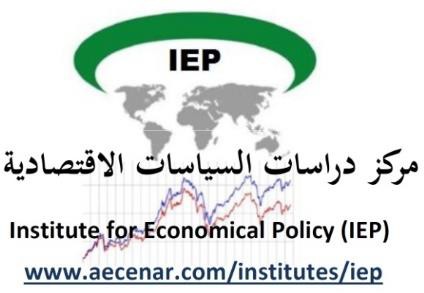 North Lebanon Bus Station Project Author: Maryam Abdel-karim Last Update: 03.04.2020 ContentsBASICS1 INTRODUCTION Transportation is an integral part of the functioning of the society. The transport system improves the social, economic, industrial, commercial progress and transfers the society into an organized one. It is one of the most essential services, vital force for determining the direction of development. To achieve the desired transportation balance and the system to be efficient, it is essential to provide organized facilities in the system, one such facility is a Bus TerminalAs transportation involves the movement of the people and goods, there is a need of an “access point” in transport system to use it. These access points are known as “Terminals” or the fixed facilities. Terminals are one of the main components of any mode of transportation.Bus terminals are predominantly used for inter-city and intra city movement because of the higher accessibility of bus terminals.Terminals serve as a point of:ConcentrationDispersionLoading/unloading of the passengersInterchange of modeStorage of passengers and vehiclesMaintenance of vehicleFacilities and amenities for the users and crewDocumentation of movementInformation systemIntegration of various systems of transportationHIERARCHY OF BUS TERMINALS Hierarchy of Bus Terminals:Road based bus stopRoad side bus bayBus stop distributedSub nodal terminalNodal bus terminalIntercity bus terminal and interstate bus terminal(ISBT)PLANNING CRITERIA In general, the four basic planning criteria for planning of terminals are:1 https://www.slideshare.net/sumiran46muz/bus-terminal-library-studyNEED NEED of the terminal arises with increase in the demand. An organized bus terminal should meet the following requirements:AccessibilityComfort and convenienceSafetyEasy processingSIZE The following factors are considered to characterize the size of the terminal and its functions:Flow of trafficSystem characteristicsUser characteristicsLOCATION The selection of the location should satisfy the following criteria:It should form a component in the hierarchy of transport systemsIt should be a component in the hierarchical system of transportation terminalsThe concentration and dispersal costs should be minimumIt should be located such that as point of coordination and integration between intercity and intra city transportDESIGN Following points should be kept in mind for efficient workability of terminal:Segregation of bus and non-bus trafficSegregation of pedestrian and vehicular movementElimination of vehicular traffic conflictSegregation of pedestrian flowsMinimum processing for the busesSegregation of transportation and no transportation activitiesBUS TERMINALS MAIN REQUIREMENTS Public lockers and telephonesDispatch officeOfficesRental spaceWaiting roomBuffetPublic toiletsKiosksEnquiry and bookingLeft luggageLost propertyFacilities for staffFacilities for vehicle maintenanceDrivers rest rooms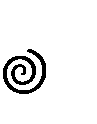 Filling stationSecurity check postCar/auto parkingAccommodation/DORMATORYTYPE OF VEHICULAR MOVEMENT AROUND APPROACHING PARKING BAYS TYPE 1: SHUNTING 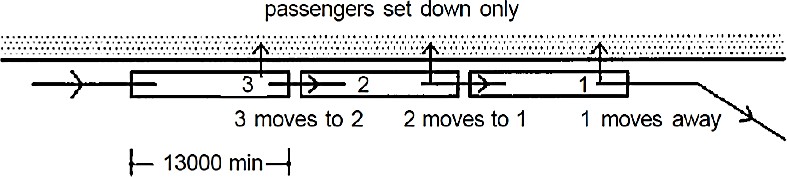 Shunting where a vehicle only sets down passengers on the concourse before moving off to park or pick up more passengers> This avoids waiting to occupy a pre-determined bay, and reduces effective journey time.TYPE 2: DRIVE THROUGH BAYS 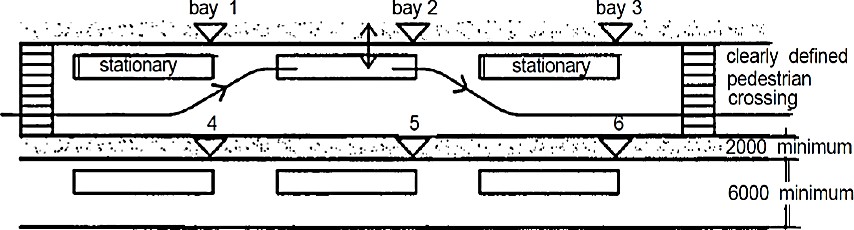 Drive-through bays are fixed positions for setting down and/or collecting passengers. They are in a line, so a vehicle often has to approach its bay between two stationary vehicles. In practice it is often necessary to have isolated islands for additional bays, with the inevitable conflict between passenger and vehicle circulation.TYPE 3: SAW TOOTH BAYS 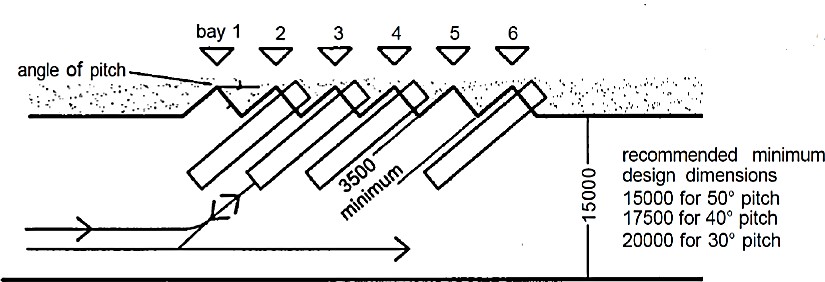 Saw-tooth layouts have fixed bay positions for setting down and/or collecting passengers with the profile of the concourse made into an echelon or saw-tooth pattern. In theory the angle of pitch between the vehicle front and the axis of the concourse can be anything from 1˚ to 90˚; in practice it lies between 20˚ and 50˚. The vehicle arrives coming forward, and leaves in reserve, thus reducing the conflicts between vehicle and passenger circulation, but demands extra care in reversing.Passenger safety and control are particularly important when detailing saw-tooth bays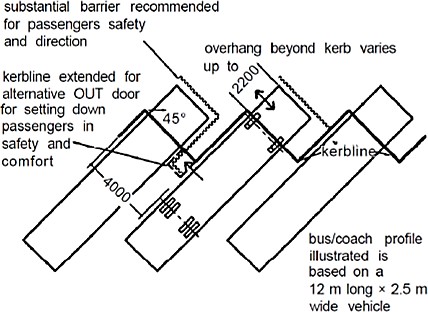 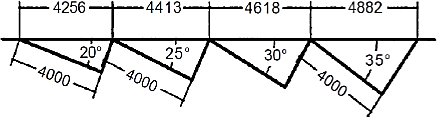 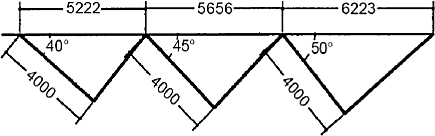 As the angle of pitch in saw-tooth bays increases so does the distance between each bay.BUS DIMENSIONS 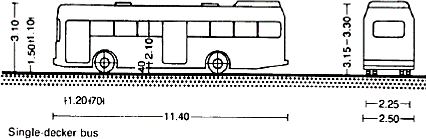 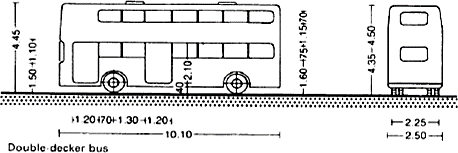 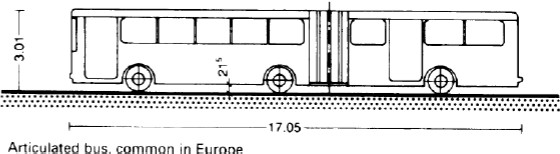 BUS TURNING REDIUS 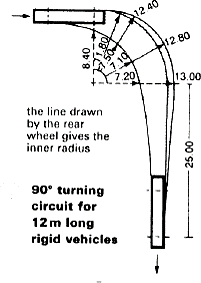 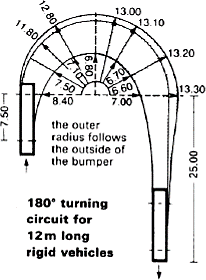 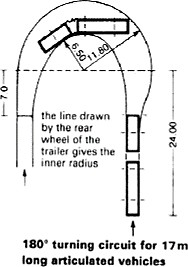 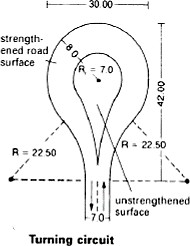 PLATFORM TYPE PARALLEL LOADING Require excessive amount of spaceBuses must usually wait until first bus exitsLarge terminal requires pedestrian under/overpass facilities to protect passengers while crossing lanes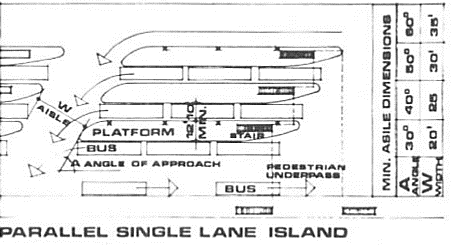 RADIAL SAW TOOTH LOADING Most efficient-buses swing into position along natural driving arcSpace required at front is minimum-wide space at rear making maneuvering easy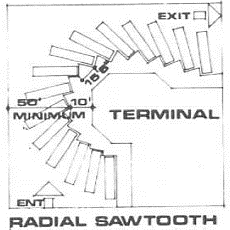 STRAIGHT SAW TOOTH LOADING Efficient –employed where lot is comparatively narrow and deepPassenger has direct approach to loading doorBaggage truck can operate between buses for side loading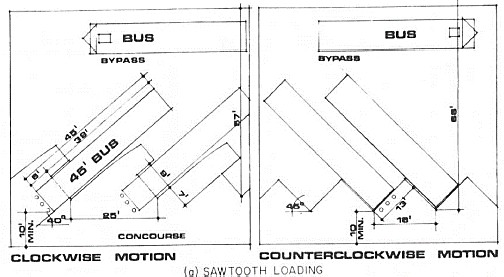 RIGHT ANGLE LOADING Disadvantages include:Out swinging bus door which forms a barrier around which passenger must pass.Bus maneuvering difficult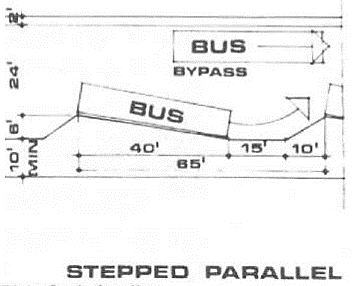 APPLICATION Description   Our bus station will be placed in the center of Tripoli. It will have 2 main line, one to Halba Akkar and the other one to Bqarsouna Danniyeh. The station will use the existing buses with good conditions and buy new ones if needed. The employees will collect the position of each bus using GPS every 5 min so the passengers will be able to contact the reception all day and get the location of the closest bus to them. The station is designed to contain all the facilities needed for the buses from gas, maintenance and washing services. It will also have a resto-café and a supermarket for the passenger’s needs. Our bus station will be able to host external buses coming from Syria since it will have drivers rest rooms. Every half hour a bus will leave the station.Location 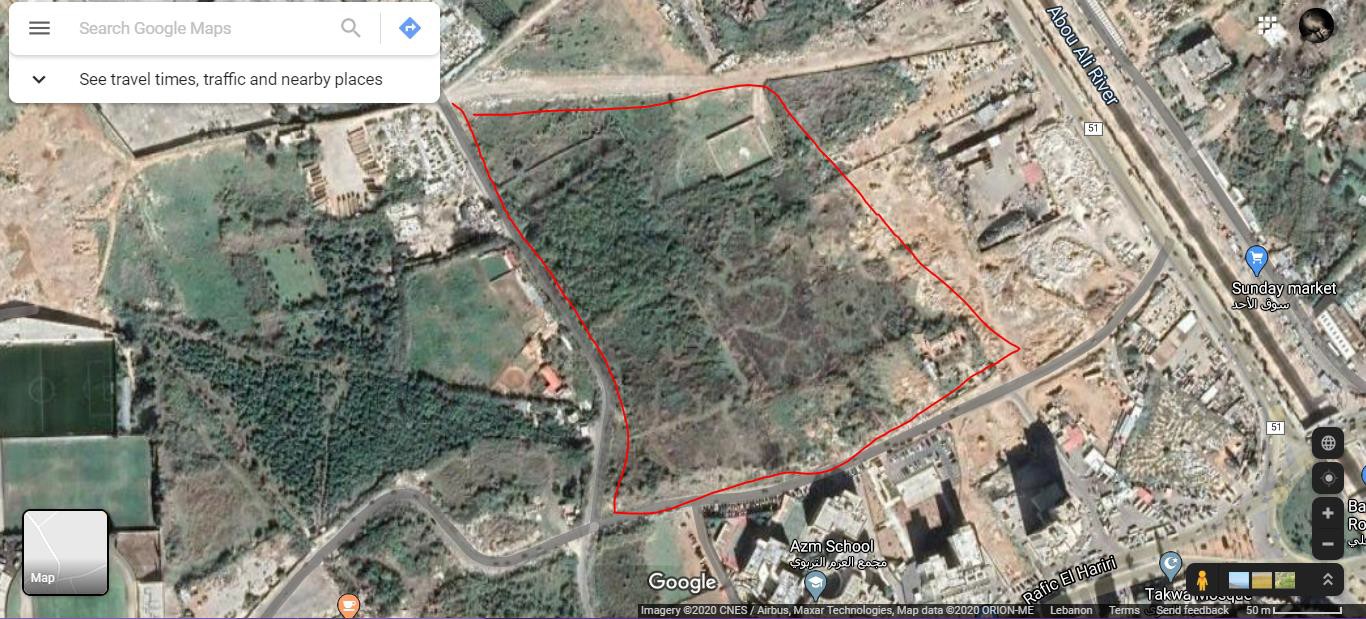 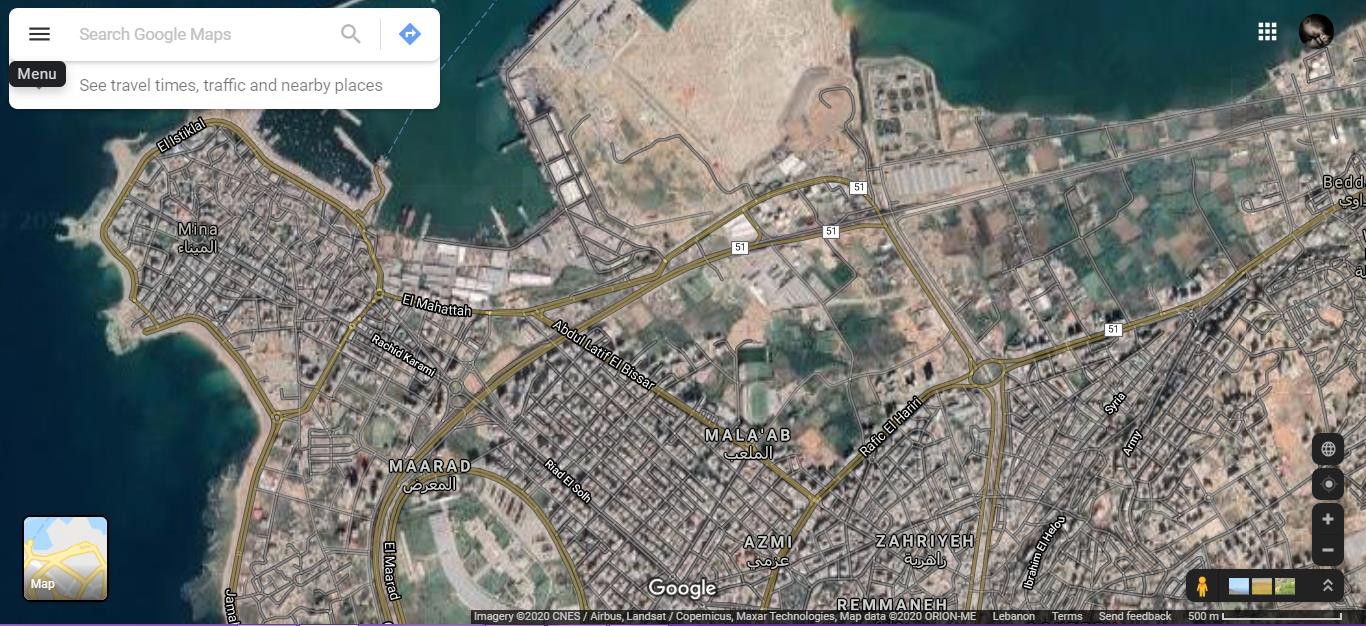 N.B.: I have no idea if the land is for sale or how much it costs.Buses Lines 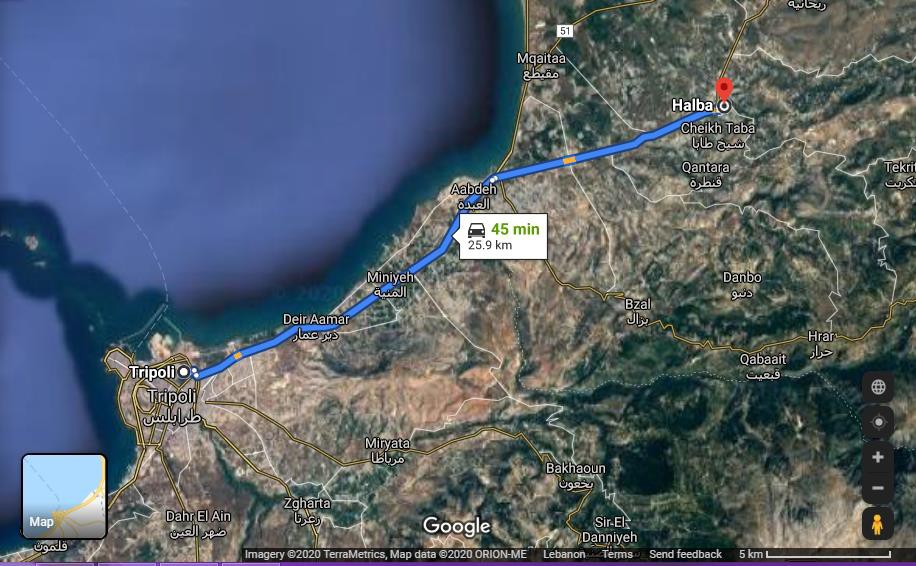 To Halba Akkar.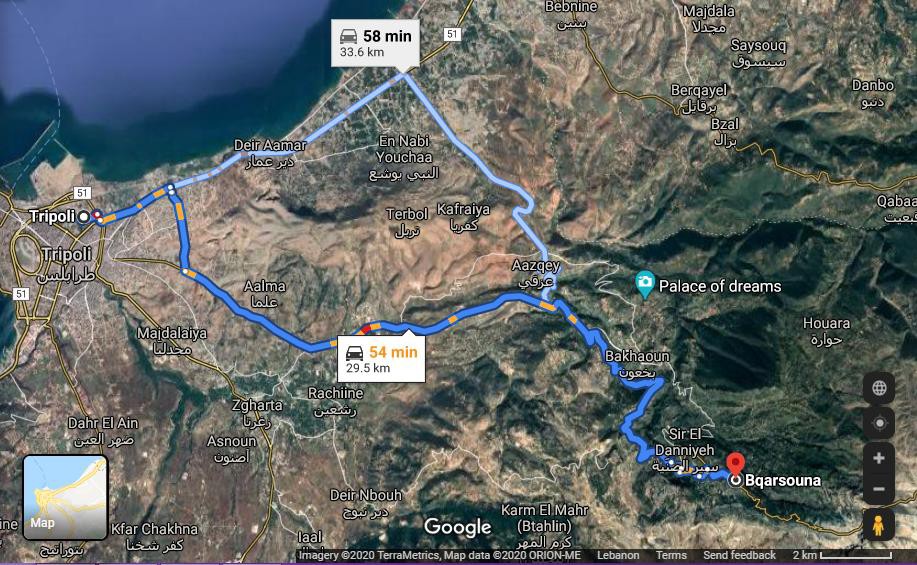 To Bqarsouna Danniyeh.Bus Stop  Bus stop design 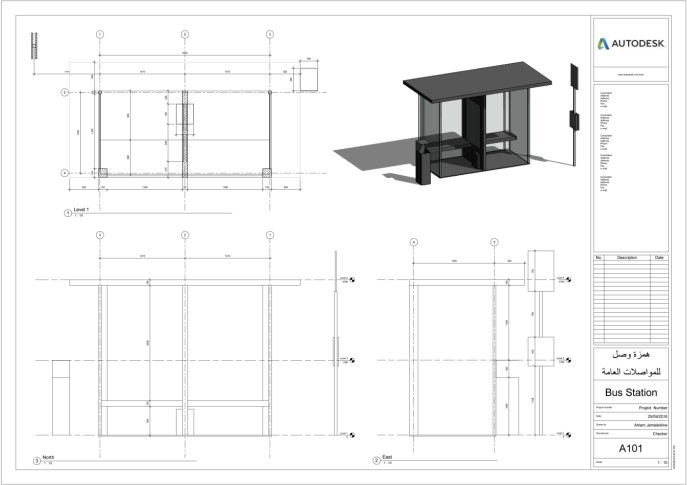 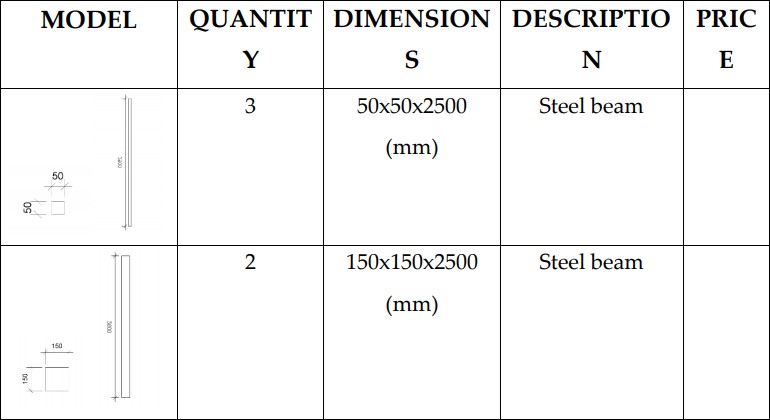 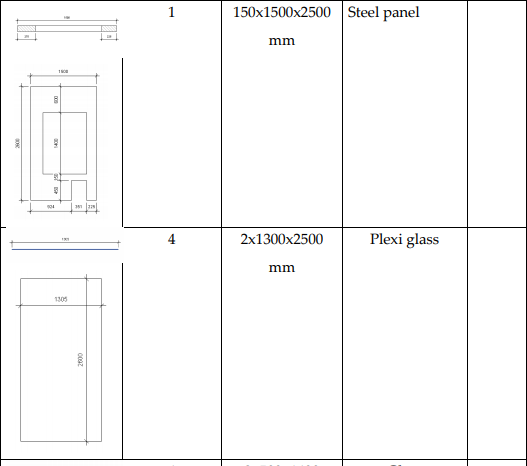 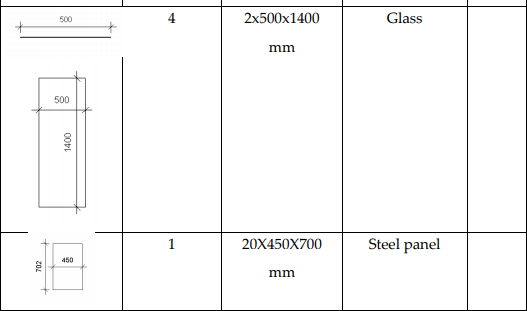 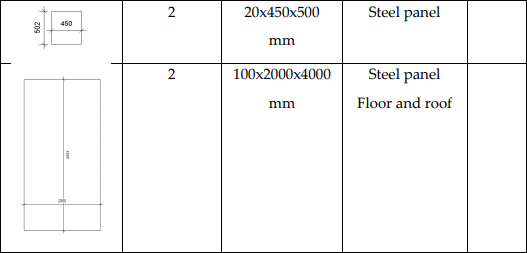 Bus stop locations 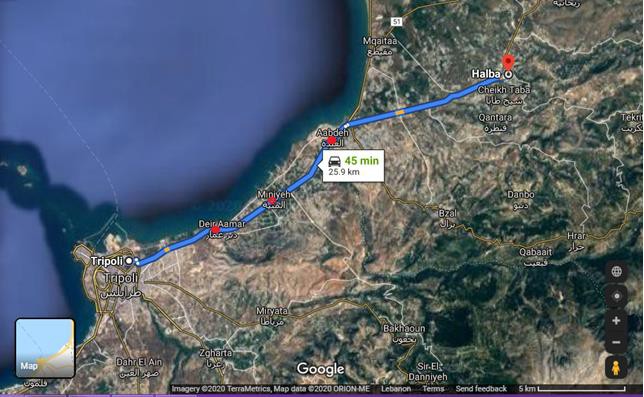 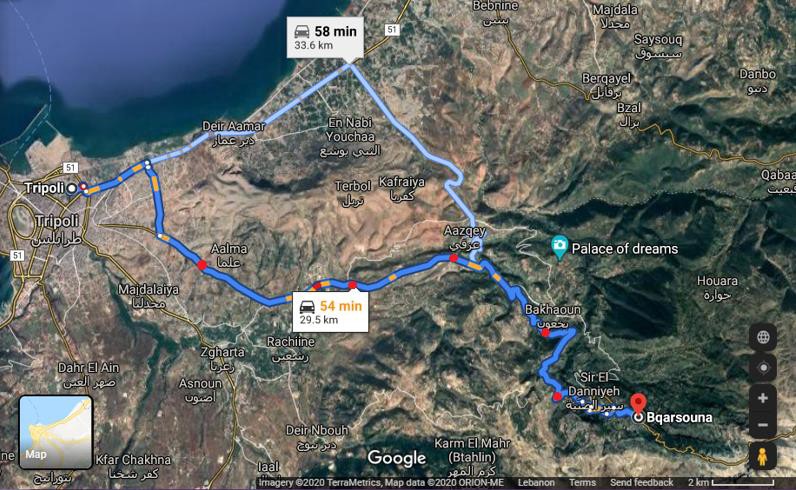 Bus Station Overview  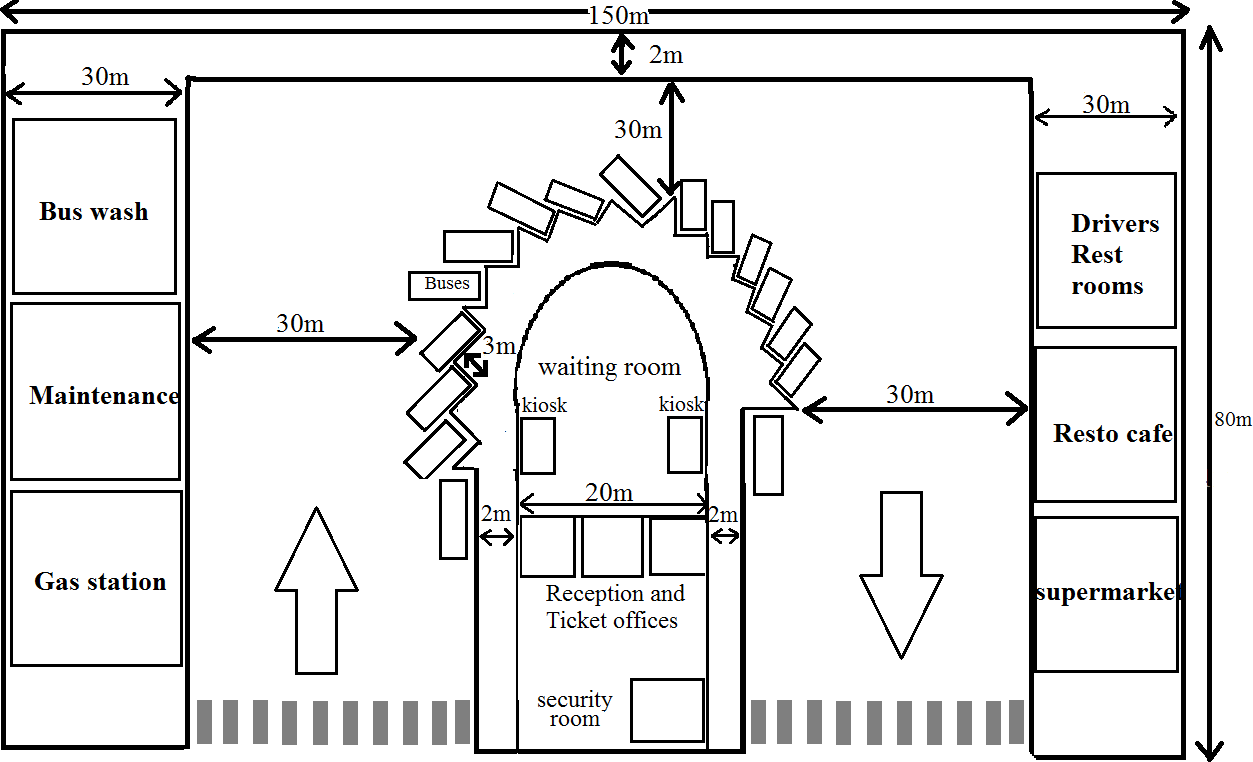 FreeCAD Design 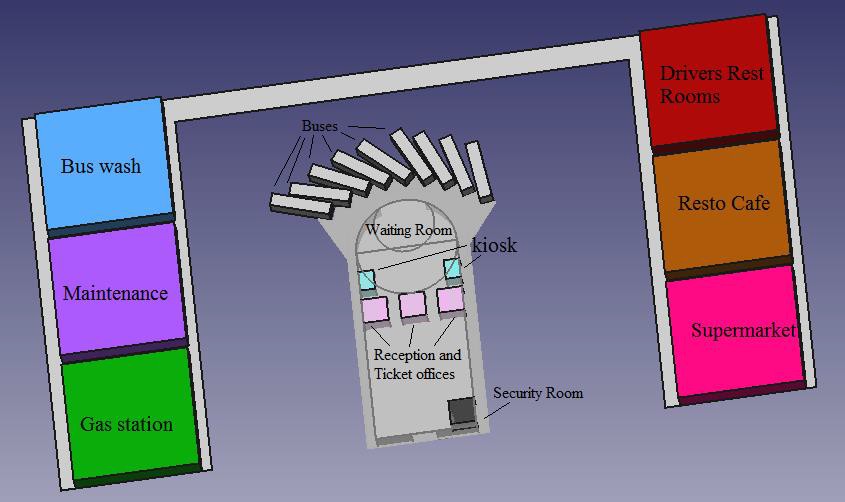 Costs The following sites: Gas station, Maintenance agency, Bus Wash, Supermarket and the Resto-café will be done by existing private companies.Diesel buses are the most common type of bus generally used, and they cost around 80,000$ per vehicle. We plan to use the existing buses with good conditions instead of buying new ones.Staff needed:3 employees for the reception and ticket offices 2 security man2 persons for the kiosks2 persons for the cleaning 9 bus driversNumber NeededCostsEmployees for Reception and ticket offices32,700$/monthSecurity men21,800$/monthPersons for the Cleaning21,800$/monthDrivers98,100$/monthPersons for the Kiosks21,800$/monthBuilding115,000$Buses9720,000$ (80,000$/bus)Total751,200 $